Практическая работа   «Создание презентации» Класс: 8Предмет: ИнформатикаЦель работы: создание анимированного изображения на тему «Солнечная система» с помощью редакторов Paint и PowerPoint.Задачи: создать анимированное изображение; содействовать в ходе урока формированию внимательности, самостоятельности; развитие творческого мышления учащихся.Оборудование: доска, мел, ПК, ПО, проектор.Ход работы:Запустить Paint.Задать в меню рисунок/атрибуты размеры фона (ширина – 32 см, высота – 24 см).Создать фон – на черном фоне в центре изобразить Солнце 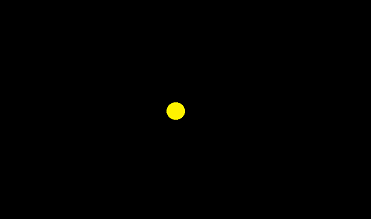 Сохранить файл под именем  Космос.bmpЗапустить Paint.Задать в меню рисунок/атрибуты размеры фона (ширина –2 см, высота – 2 см).На черном фоне изобразить планету Земля.При помощи инструмента Ножницы (в ОС win7) вырезать произвольную область, содержащую Землю.Сохранить файл под именем Земля.bmp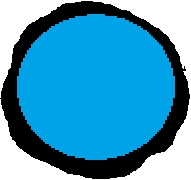  Повторить пункты 7-9 для Меркурия, Венеры, Марса,Юпитера. Запустить PowerPoint.Вставка/рисунок из файла – Космос.bmpВыполнить пункт 12 для всех рисунков.Выбрать объект Меркурий. Щелкнуть правой кнопкой мыши и в меню выбираем –Анимация.Выбрать: добавить анимацию/пути перемещения/фигуры/параметры эффектов. Задать траектории движения других планет с учетом их удаленности от Солнца.Выбрать показ слайдов.Самостоятельно с применением справочных материалом рассчитать относительную скорость планет, приняв скорость обращения Земли за единицу. Отрегулировать скорость планет на слайде.